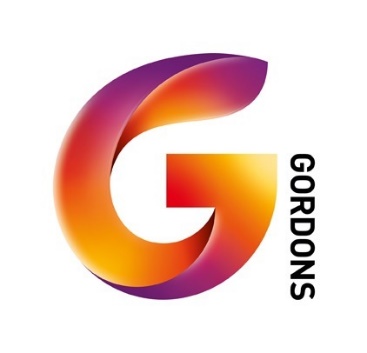 Gordons Law Apprenticeship Gordons LLP is committed to protecting and respecting your privacy. Any personal information about you that is processed by us will be treated in accordance with our Employment Application Privacy Notice. Please refer to the Privacy Notice [Click here] for further details of how your information may be used and the basis upon which this processing takes place.By sending us this application form, you agree to the terms of this Privacy Notice. PERSONAL DETAILSTitle:							First name:Known as:Middle name:Surname:Date of birth:E-mail address:Address: Phone number: 	SECONDARY EDUCATION
School/College:Town:(Please add additional School/College if applicable)
School/College:Town:WORK EXPERIENCE (Please tell us about any part-time work or work placements you have undertaken. If none, leave this section blank)GETTING TO KNOW YOU (keep your answers concise and remember we want to see your personality!)Tell us about something you love to doWhat has been the most important event, or proudest moment, in your life so far?What three words would your best friend use to describe you and why?Why do you want to be an apprentice at Gordons?Tell us one thing about yourself that makes you the perfect person for the jobOTHERHave you applied to go to university and, if so, where?YES/NO	University applied for:Have you received any offers from Universities? If so, please provide details.Where did you hear about the Gordons Law Apprenticeship?If you are invited to interview and are successful, you will be required to complete an assessment day with us as the second stage of our selection process.  We anticipate this will take place during the week of 4 July 2022. Please confirm whether you will be available during the week commencing       4 July 2022? 

YES/NOADDITIONAL INFORMATIONHave you ever been convicted of any offence?YES/NO If YES, please give details.Have you ever been expelled from school or any other organisation?YES/NOIf YES, please give details.Have you ever been dismissed from a position of employment?YES/NOIf YES, please give details.REFEREES (Give details of your teacher or college tutor who has agreed to support this application)
Full name:Position:School/College:School/CollegeAddress:Contact number:E-mail address:PLEASE SEND THIS APPLICATION FORM, TOGETHER WITH A REFERENCE FROM YOUR TEACHER/ COLLEGE TUTOR (ON SCHOOL/COLLEGE HEADED NOTE PAPER AND SIGNED), YOUR ATTENDANCE RECORD AND A RECENT SCHOOL/COLLEGE REPORT TO THE FOLLOWING EMAIL ADDRESS – apprenticeship@gordonsllp.comQualificationSubjectGradePredicted/AchievedDate ObtainedQualificationSubjectGradePredicted/ AchievedDate ObtainedDate from:Date to:EmployerRole/Brief details